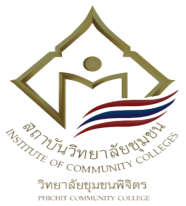 รายงานผลการดำเนินการของรายวิชา (มคอ.5) ชื่อวิชา............................................................................. รหัสวิชา : ...................................  -------------------------------------------------------หมวดที่ 1  ข้อมูลทั่วไปหมวดที่  2  การจัดการเรียนการสอนที่เปรียบเทียบกับแผนการสอนหมวดที่  3  สรุปผลการจัดการเรียนการสอนของรายวิชาหมวดที่  4  ปัญหาและผลกระทบต่อการดำเนินการ1.  ประเด็นด้านทรัพยากรประกอบการเรียนและสิ่งอำนวยความสะดวก2.  ประเด็นด้านการบริหารและองค์กรหมวดที่  5  การประเมินรายวิชาหมวดที่  6  แผนการปรับปรุงชื่ออาจารย์ผู้รับผิดชอบรายวิชา.......................................................................................................ลงชื่อ....................................................		วันที่รายงาน...............................................(...........................................................)ชื่ออาจารย์ผู้รับผิดชอบหลักสูตรอนุปริญญา.............................................................................	ลงชื่อ....................................................		วันที่รับรายงาน.............................................(.............................................................)ชื่อสถาบันอุดมศึกษา  :  วิทยาลัยชุมชนพิจิตร   Phichit  Community  College1.  รหัสและชื่อรายวิชา  รหัสวิชา   ……………………………………….ชื่อวิชา...........................................................................................2.  รายวิชาที่ต้องเรียนก่อนรายวิชานี้ (ถ้ามี)3.  อาจารย์ผู้รับผิดชอบ อาจารย์ผู้สอนและกลุ่มเรียน (Section)     1. ...........................................................  ผู้รับผิดชอบ/ผู้สอน กลุ่มเรียน .....................................................         (สถานที่เรียน............................................................................)4.  ภาคการศึกษา / ปีการศึกษาที่เปิดสอนรายวิชา               ภาคการศึกษาที่ ……………………… นักศึกษาชั้นปีที่  ...............5.  สถานที่เรียน      วิทยาลัยชุมชนพิจิตร   หน่วยจัดการศึกษา  ................................................................. 1.  รายงานชั่วโมงการสอนจริงเทียบกับแผนการสอน1.  รายงานชั่วโมงการสอนจริงเทียบกับแผนการสอน1.  รายงานชั่วโมงการสอนจริงเทียบกับแผนการสอน1.  รายงานชั่วโมงการสอนจริงเทียบกับแผนการสอนหัวข้อจำนวนชั่วโมงตามแผนการสอนจำนวนชั่วโมงที่สอนจริงระบุเหตุผลที่การสอนจริงต่างจากแผนการสอนหากมีความแตกต่าง 25 %หัวข้อ ………………………………………………………กิจกรรม:  …………………………………………………..หัวข้อ ………………………………………………………กิจกรรม:  …………………………………………………..หัวข้อ ………………………………………………………กิจกรรม:  …………………………………………………..หัวข้อ ………………………………………………………กิจกรรม:  …………………………………………………..หัวข้อ ………………………………………………………กิจกรรม:  …………………………………………………..หัวข้อ ………………………………………………………กิจกรรม:  …………………………………………………..2.  หัวข้อที่สอนไม่ครอบคลุมตามแผน2.  หัวข้อที่สอนไม่ครอบคลุมตามแผน2.  หัวข้อที่สอนไม่ครอบคลุมตามแผนหัวข้อที่สอนไม่ครอบคลุมตามแผน (ถ้ามี)นัยสำคัญของหัวข้อที่สอนไม่ครอบคลุมตามแผนแนวทางชดเชย3.  ประสิทธิผลของวิธีสอนที่ทำให้เกิดผลการเรียนรู้ตามที่ระบุไว้ในรายละเอียดของรายวิชา3.  ประสิทธิผลของวิธีสอนที่ทำให้เกิดผลการเรียนรู้ตามที่ระบุไว้ในรายละเอียดของรายวิชา3.  ประสิทธิผลของวิธีสอนที่ทำให้เกิดผลการเรียนรู้ตามที่ระบุไว้ในรายละเอียดของรายวิชา3.  ประสิทธิผลของวิธีสอนที่ทำให้เกิดผลการเรียนรู้ตามที่ระบุไว้ในรายละเอียดของรายวิชา3.  ประสิทธิผลของวิธีสอนที่ทำให้เกิดผลการเรียนรู้ตามที่ระบุไว้ในรายละเอียดของรายวิชาผลการเรียนรู้วิธีสอนที่ระบุในรายละเอียดของรายวิชาประสิทธิผลประสิทธิผลปัญหาของการใช้วิธีสอน(ถ้ามี)พร้อมข้อเสนอแนะในการแก้ไขผลการเรียนรู้วิธีสอนที่ระบุในรายละเอียดของรายวิชามีไม่มีปัญหาของการใช้วิธีสอน(ถ้ามี)พร้อมข้อเสนอแนะในการแก้ไขด้านคุณธรรม  จริยธรรมด้านความรู้ด้านทักษะทางปัญญาด้านทักษะความสัมพันธ์ระหว่างบุคคลและความรับผิดชอบด้านทักษะการคิดวิเคราะห์เชิงตัวเลข การสื่อสาร และการใช้เทคโนโลยีสารสนเทศ        4.  ข้อเสนอการดำเนินการเพื่อปรับปรุงวิธีการสอน   ควรใช้เทคนิคการสอน และนวัตกรรม ที่หลากหลาย4.  ข้อเสนอการดำเนินการเพื่อปรับปรุงวิธีการสอน   ควรใช้เทคนิคการสอน และนวัตกรรม ที่หลากหลาย4.  ข้อเสนอการดำเนินการเพื่อปรับปรุงวิธีการสอน   ควรใช้เทคนิคการสอน และนวัตกรรม ที่หลากหลาย4.  ข้อเสนอการดำเนินการเพื่อปรับปรุงวิธีการสอน   ควรใช้เทคนิคการสอน และนวัตกรรม ที่หลากหลาย4.  ข้อเสนอการดำเนินการเพื่อปรับปรุงวิธีการสอน   ควรใช้เทคนิคการสอน และนวัตกรรม ที่หลากหลาย1.  จำนวนนักศึกษาที่ลงทะเบียนเรียน                            คน2.   จำนวนนักศึกษาที่คงอยู่เมื่อสิ้นภาคการศึกษา               คน3.  จำนวนนักศึกษาที่ถอน (W)                                     คน4.   จำนวนนักศึกษาที่ติด F                                         คน5.    การกระจายของระดับคะแนน (เกรด)                                                                                       6.  ปัจจัยที่ทำให้ระดับคะแนนผิดปกติ  (ถ้ามี)6.  ปัจจัยที่ทำให้ระดับคะแนนผิดปกติ  (ถ้ามี)7.  ความคลาดเคลื่อนจากแผนการประเมินที่กำหนดไว้ในรายละเอียดของรายวิชา      7.1  ความคลาดเคลื่อนด้านกำหนดเวลาการประเมิน7.  ความคลาดเคลื่อนจากแผนการประเมินที่กำหนดไว้ในรายละเอียดของรายวิชา      7.1  ความคลาดเคลื่อนด้านกำหนดเวลาการประเมินความคลาดเคลื่อนเหตุผล       7.2  ความคลาดเคลื่อนด้านวิธีการประเมินผลการเรียนรู้ (ถ้ามี)       7.2  ความคลาดเคลื่อนด้านวิธีการประเมินผลการเรียนรู้ (ถ้ามี)ความคลาดเคลื่อนเหตุผล8.  การทวนสอบผลสัมฤทธิ์ของนักศึกษา8.  การทวนสอบผลสัมฤทธิ์ของนักศึกษาวิธีการทวนสอบสรุปผลมีการตั้งคณะกรรมการในสาขาวิชา  ตรวจสอบผลประเมินการเรียนรู้ของนักศึกษาโดยตรวจสอบข้อสอบ  รายงาน  วิธีการให้คะแนนสอบ และการให้คะแนนพฤติกรรมผลการเรียนเป็นไปตามวิธีการให้คะแนนของผู้สอนปัญหาในการใช้แหล่งทรัพยากรประกอบการเรียนการสอน (ถ้ามี)ผลกระทบปัญหาด้านการบริหารและองค์กร (ถ้ามี)ผลกระทบต่อผลการเรียนรู้ของนิสิต1.  ผลการประเมินรายวิชาโดยนักศึกษา (แนบเอกสาร)     1.1  ข้อวิพากษ์ที่สำคัญจากผลการประเมินโดยนักศึกษา (ระบุข้อวิพากษ์ทั้งที่เป็นจุดแข็งและจุดอ่อน)1.  ผลการประเมินรายวิชาโดยนักศึกษา (แนบเอกสาร)     1.1  ข้อวิพากษ์ที่สำคัญจากผลการประเมินโดยนักศึกษา (ระบุข้อวิพากษ์ทั้งที่เป็นจุดแข็งและจุดอ่อน)จุดแข็งจุดอ่อน     1.2   ความเห็นของอาจารย์ผู้สอนต่อข้อวิพากษ์ตามข้อ  1.1             -     1.2   ความเห็นของอาจารย์ผู้สอนต่อข้อวิพากษ์ตามข้อ  1.1             -2.  ผลการประเมินรายวิชาโดยวิธีอื่น    2.1  ข้อวิพากษ์ที่สำคัญจากผลการประเมินโดยวิธีอื่น (ระบุข้อวิพากษ์ทั้งที่เป็นจุดแข็งและจุดอ่อน)2.  ผลการประเมินรายวิชาโดยวิธีอื่น    2.1  ข้อวิพากษ์ที่สำคัญจากผลการประเมินโดยวิธีอื่น (ระบุข้อวิพากษ์ทั้งที่เป็นจุดแข็งและจุดอ่อน)จุดแข็งจุดอ่อนความเห็นของอาจารย์ผู้สอนต่อข้อวิพากษ์ตามข้อ  2.1ความเห็นของอาจารย์ผู้สอนต่อข้อวิพากษ์ตามข้อ  2.11.  ความก้าวหน้าของการปรับปรุงการเรียนการสอนตามที่เสนอในรายงาน/รายวิชาครั้งที่ผ่านมา1.  ความก้าวหน้าของการปรับปรุงการเรียนการสอนตามที่เสนอในรายงาน/รายวิชาครั้งที่ผ่านมาแผนการปรับปรุงที่เสนอในภาคการศึกษา/ปีการศึกษาที่ผ่านมาผลการดำเนินการ2.  การดำเนินการอื่น ๆ  ในการปรับปรุงรายวิชา2.  การดำเนินการอื่น ๆ  ในการปรับปรุงรายวิชา3.  ข้อเสนอแผนการปรับปรุงสำหรับภาคการศึกษา/ปีการศึกษาต่อไป3.  ข้อเสนอแผนการปรับปรุงสำหรับภาคการศึกษา/ปีการศึกษาต่อไป3.  ข้อเสนอแผนการปรับปรุงสำหรับภาคการศึกษา/ปีการศึกษาต่อไปข้อเสนอกำหนดเวลาที่ควรแล้วเสร็จผู้รับผิดชอบ4. ข้อเสนอแนะของอาจารย์ผู้รับผิดชอบรายวิชาต่ออาจารย์ผู้รับผิดชอบหลักสูตร4. ข้อเสนอแนะของอาจารย์ผู้รับผิดชอบรายวิชาต่ออาจารย์ผู้รับผิดชอบหลักสูตร4. ข้อเสนอแนะของอาจารย์ผู้รับผิดชอบรายวิชาต่ออาจารย์ผู้รับผิดชอบหลักสูตร